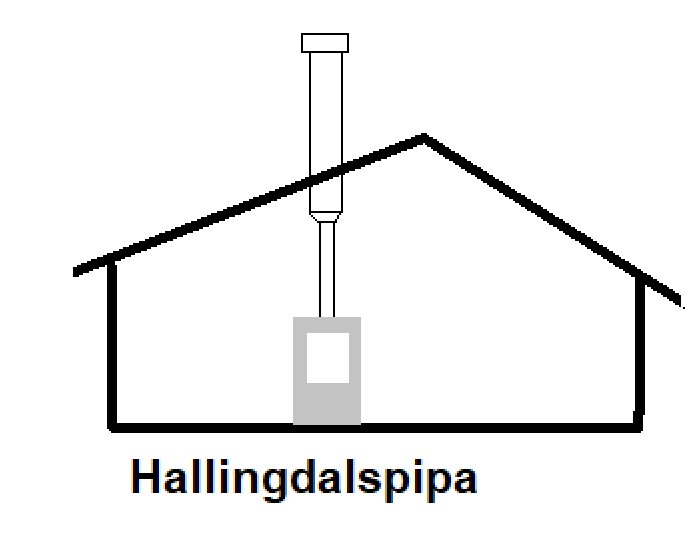 Dette er en isolert stålpipe type Vision i svart farge, og pakket på en pall, Det er komplett pipe som kan passe til spesielt eldre hytter. Pipa kan suppleres med ekstra deler, som flere rør og andre krager for andre takvinkler som lagerføres av Ebriola. Pris inkl mva kr 9.990.-Følgende følger med leveransen;				Varenummer1 tube ovnskitt 350 gram					12223 1 stk peisrør uisolert svart 1 meter Ø150 2 mm	190291 stk helisolert element 0,5 meter				6155005012 stk helisolert element 1.0 meter				6155010011 stk takinndekning 5-32 gr Ø 150 universal		6155033311 stk overgang uisolert til helisolert			6155040111 stk toppseksjon med regnhatt Ø 150 helisolert	6155060111 stk styrebeslag Ø 150 standard				6155070311 stk diffusjonssperre epdm Ø 150			615507551Krage 16-30 gr. 2 delt helisolert				615508301Total byggehøyde 3,5 meter                     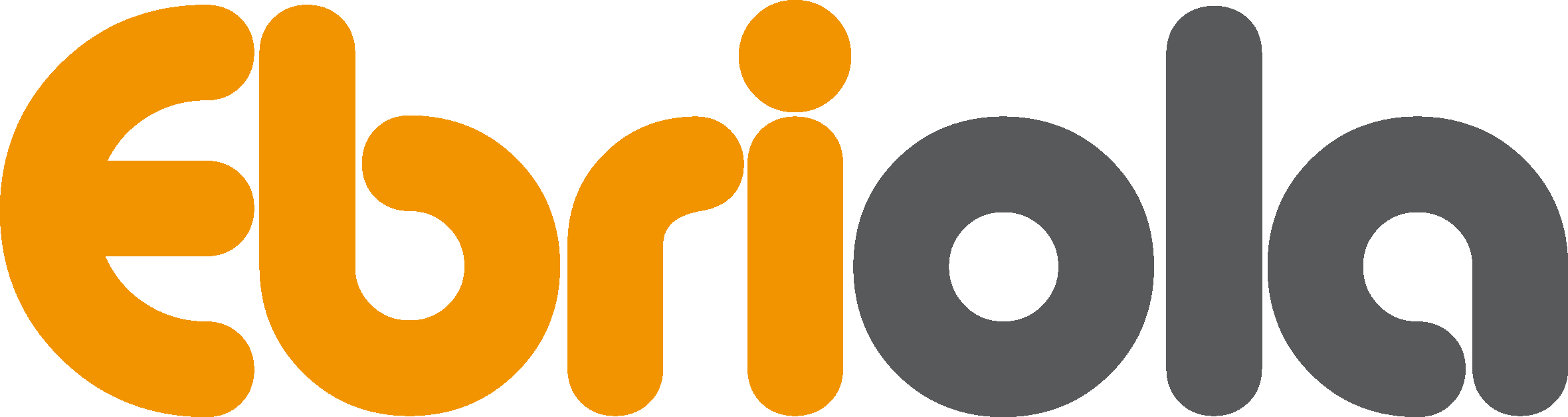 